АДМИНИСТРАЦИЯ ВАРЕНОВСКОГО СЕЛЬСКОГО ПОСЕЛЕНИЯНЕКЛИНОВСКОГО РАЙОНА РОСТОВСКОЙ ОБЛАСТИ=====================================================================ПОСТАНОВЛЕНИЕ10.12. 2014г.                                             с. Вареновка                                                № 70     В соответствии с федеральными законами от 25 декабря 2008 года № 273-ФЗ «О противодействии коррупции», от 03.12.2012 № 230-ФЗ «О контроле за соответствием расходов лиц, замещающих государственные должности, и иных лиц их доходам», от 25.03.2007 № 25-ФЗ «О муниципальной службе в Российской Федерации», Областным законом от 12.05.2009 № 218-ЗС «О противодействии коррупции в Ростовской области», постановлением Правительства Ростовской области от 24.09.2014 № 638 «Об утверждении формы справки о доходах, расходах, об имуществе и обязательствах имущественного характера и внесении изменений в некоторые постановления Правительства Ростовской области», Администрация Вареновского сельского поселения п о с т а н о в л я е т:	1.Утвердить Положение о предоставлении сведений о доходах, расходах, об имуществе и обязательствах имущественного характера согласно приложению № 1.	2. Утвердить форму справки о доходах, расходах, об имуществе и обязательствах имущественного характера согласно приложению № 2.	3. Признать утратившими силу:            3.1. Постановление Администрации Вареновского сельского поселения от 13.06.2012 г. № 46 «О представлении гражданами, претендующими на замещение должностей муниципальной службы в Администрации Вареновского сельского поселения, и муниципальными служащими Администрации Вареновского сельского поселения сведений о доходах, об имуществе и обязательствах имущественного характера»;              3.2. Постановление Администрации Вареновского сельского поселения от 29.03.2013 г. № 24 «О предоставлении гражданами, замещающими муниципальные должности, должности муниципальной службы в Администрации Вареновского сельского поселения, сведений о своих расходах, а также о расходах своих супруги (супруга) и несовершеннолетних детей».	4. Настоящее постановление вступает в силу со дня его официального (обнародования), но не ранее 1 января 2015 года.            5. Контроль за выполнением данного постановления оставляю за собой.Глава Вареновского сельскогопоселения								              С.В. ЯнчевскийПриложение № 1 к постановлению администрации Вареновского сельского поселения	 от 10.12.2014г.№ 70	ПОЛОЖЕНИЕо представлении сведений о доходах, расходах, об имуществе и обязательствах имущественного характера 	1. Сведения о своих доходах, об имуществе, и обязательствах имущественного характера, а также о доходах, об имуществе, и обязательствах имущественного характера своих супруги (супруга) и несовершеннолетних детей (далее - сведения о доходах и имуществе) обязаны представлять:	1.1. Глава Вареновского сельского поселения ежегодно, не позднее 1 апреля года, следующего за отчетным;            1.2. Муниципальные служащие Администрации Вареновского сельского поселения, замещающие должности муниципальной службы, включенные в перечень должностей муниципальной службы в Администрации Вареновского сельского поселения, руководителей отраслевых (функциональных) органов Администрации Вареновского сельского поселения при назначении на которые, граждане и при замещении которых муниципальные служащие обязаны представлять сведения о своих доходах, расходах, об имуществе, и обязательствах имущественного характера, а также сведения о доходах, расходах, имуществе и обязательствах имущественного характера своих супруги (супруга) и несовершеннолетних детей, не позднее 1 апреля года, следующего за отчетным;             1.3. Лица, претендующие на замещение муниципальной должности, указанной в подпункте 1.1. пункта 1 настоящего Положения, при наделении полномочиями по должности (назначении, избрании на должность);             1.4. Лица, претендующие на замещение должностей муниципальной службы, указанных в подпункте 1.2. пункта 1 настоящего Положения, при поступлении на муниципальную службу.             2. Лица, указанные в подпункте 1.1. и 1.2. пункта 1 настоящего Положения, обязаны представлять о своих расходах, а также о расходах своих супруги (супруга) и несовершеннолетних детей по каждой сделке по приобретению земельного участка, другого объекта недвижимости, транспортного средства, ценных бумаг, акций (долей участия, паев в уставных (складочных) капиталах организаций), если сумма сделки превышает общий доход данного лица и его супруги (супруга) за три последних года, предшествующих совершению сделки, и об источниках получения средств, за счет которых совершена сделка (далее – сведения о расходах).               3. Лица, указанные в подпункте 1.1. и 1.2. пункта 1 настоящего Положения, представляют ежегодно:               а) сведения о своих доходах, полученных за отчетный период (с 1 января по 31 декабря) от всех источников (включая денежное вознаграждение, пенсии, пособия, иные выплаты), а также сведения об имуществе, принадлежащем ему на праве собственности, и о своих обязательствах имущественного характера по состоянию на конец отчетного периода;                б) сведения о доходах своих супруги (супруга) и несовершеннолетних детей, полученных за отчетный период (с 1 января по 31 декабря) от всех источников (включая заработную плату, пенсии, пособия, иные выплаты), а также сведения об имуществе, принадлежащем им на праве собственности, и об их обязательствах имущественного характера по состоянию на конец отчетного периода;                 в) сведения о своих расходах по каждой сделке по приобретению за отчетный период (с 1 января по 31 декабря) земельного участка, другого объекта недвижимости, транспортного средства, ценных бумаг, акций (долей участия, паев в уставных (складочных) капиталах организаций);            г) сведения о расходах своих супруги (супруга) и несовершеннолетних детей по каждой сделке по приобретению за отчетный период (с 1 января по 31 декабря) земельного участка, другого объекта недвижимости, транспортного средства, ценных бумаг, акций (долей участия, паев в уставных (складочных) капиталах организаций);            в) сведения об источниках получения средств, за счет которых совершены сделки, указанные в подпунктах «в» и «г» пункта 3 настоящего Положения            4. Лица, указанные в подпунктах 1.3. и 1.4. пункта 1 настоящего Положения, предоставляют при наделении полномочий по муниципальной должности, при поступлении на муниципальную должность:             а) сведения о своих доходах, полученных от всех источников (включая доходы по прежнему месту работы или месту замещения выборной должности, пенсии, пособия, иные выплаты) за календарный год, предшествующий году подачи документов для замещения муниципальной должности, должности муниципальной службы, а также сведения об имуществе, принадлежащем ему на праве собственности, и о своих обязательствах имущественного характера по состоянию на первое число месяца, предшествующего месяцу подачи документов для замещения муниципальной должности, должности муниципальной службы (на отчетную дату);              б) сведения о доходах своих супруги (супруга) и несовершеннолетних детей, полученных от всех источников (включая заработную плату, пенсии, иные выплаты) за календарный год, предшествующий году подачи документов для замещения муниципальной должности, должности муниципальной службы, а также сведения об имуществе, принадлежащем им на праве собственности, и об их обязательствах имущественного характера по состоянию на первое число месяца, предшествующего месяцу подачи гражданином документов для замещения муниципальной должности, должности муниципальной службы (на отчетную дату);               5. Сведения о доходах, расходах, имуществе и обязательствах имущественного характера предоставляются специалисту по кадровой работе Администрации Вареновского сельского поселения.              6. В случае если гражданин, претендующий на замещение муниципальной должности или замещение должности муниципальной службы, обнаружили, что в представленных ими сведениях о доходах, об имуществе и обязательствах имущественного характера не отражены или не полностью отражены какие-либо сведения, либо имеются ошибки, они вправе представить уточненные сведения в течение одного месяца со дня представления сведений, в соответствии с пунктом 1 настоящего Положения.               Глава Вареновского сельского поселения, муниципальные служащие Администрации Вареновского сельского поселения, ее отраслевых (функциональных) органов могут представить уточненные сведения в течение одного месяца после окончания срока, указанного в подпунктах 1.1. и 1.2. пункта 1 настоящего Положения.               7. Порядок проверки достоверности и полноты сведений о доходах, об имуществе и обязательств имущественного характера, представляемых лицами, указанными в подпунктах 1.2, 1.3. и 1.4. пункта 1 настоящего Положения, сведений, представляемых в соответствии с законодательством лицами, указанными в подпунктах 1.3. и 1.4. пункта 1 настоящего Положения, соблюдения лицами, указанными в подпункте 1.3. пункта 1 настоящего Положения, ограничений и запретов, требований о предотвращении или об урегулировании конфликта интересов, исполнения ими обязанностей, установленных Федеральным законом «О противодействии коррупции» и другими нормативными правовыми актами Российской Федерации, Ростовской области, осуществляется в соответствии с нормативными правовыми актами Правительства Ростовской области.            8. Порядок принятия решения об осуществлении контроля за расходами в отношении лиц, указанных в подпунктах 1.1. и 1.2. пункта 1 настоящего Положения, порядок проверки достоверности и полноты сведений о расходах, представляемых лицами, указанными в подпункте 1.2. пункта 1 настоящего Положения осуществляется в соответствии с нормативными правовыми актами Правительства Ростовской области.           9. Сведения о доходах, расходах, об имуществе и обязательствах имущественного характера представляемые в соответствии с настоящим Положением гражданином и муниципальным служащим, являются сведениями конфиденциального характера, если федеральным законом они не отнесены к сведениям, составляющим государственную тайну.            Эти сведения предоставляются Главе Вареновского сельского поселения.           10. Сведения о доходах, расходах, об имуществе и обязательствах имущественного характера представляемые в соответствии с настоящим Положением гражданином и муниципальным служащим в соответствии с порядком, утвержденным Президентом Российской Федерации от 8 июля 2013 г. № 613 «Вопросы противодействия коррупции», размещаются на официальном сайте Администрации Вареновского сельского поселения, отраслевого (функционального) органа Администрации Вареновского сельского поселения, а в случае отсутствия этих сведений на официальном сайте – предоставляются средствам массовой информации для опубликования по их запросам.           11. Муниципальные служащие, в должностные обязанности, которых входит работа со сведениями о доходах, расходах, об имуществе и обязательствах имущественного характера, виновные в их разглашении или использовании в целях, не предусмотренных законодательством Российской Федерации, несут ответственность в соответствии с законодательством Российской Федерации.	12. Сведения о доходах, расходах, об имуществе и обязательствах имущественного характера, представленные в соответствии с настоящим Положением гражданином или муниципальным служащим, указанным в подпунктах 1.1, 1.2, 1.3, и 1.4. пункта 1 настоящего Положения, при назначении на должность муниципальной службы, а также представляемые муниципальным служащим ежегодно, и информация о результатах проверки достоверности и полноты этих сведений приобщаются к личному делу муниципального служащего.	В случае если гражданин или муниципальный служащий, указанный в подпунктах 1.1, 1.2. пункта 1 настоящего Положения, представившие в Администрацию Вареновского сельского поселения справки о своих доходах, об имуществе и обязательствах имущественного характера своих супруги (супруга) и несовершеннолетних детей, не был наделен полномочиями по муниципальной должности (назначен на указанную должность), не был назначен на должность муниципальной службы, эти справки возвращаются им по их письменному заявлению вместе с другими документами.	13. В случае непредставления или представления заведомо ложных сведений о доходах, об имуществе и обязательствах имущественного характера гражданин, претендующий на замещение муниципальной должности, и лицо, замещающее муниципальную должность, а также лицо, замещающее должность муниципальной службы, несут ответственность в соответствии с законодательством Российской Федерации.Приложение № 2 к постановлению администрацииВареновского сельского поселения	 от 10.12.2014г.№ 70	В ________________________________________________________________________(указывается наименование кадрового подразделения федерального государственного органа, иного органа или организации)СПРАВКА <1>о доходах, расходах, об имуществе и обязательствахимущественного характера <2>    Я, ________________________________________________________________________________________________________________________________________________,(фамилия, имя, отчество, дата рождения, серия и номер паспорта, дата выдачи и орган, выдавший паспорт)________________________________________________________________________________________________________________________________________________________________________________________________________________________________,    (место работы (службы), занимаемая (замещаемая) должность; в случае отсутствия основного места работы (службы) - род занятий; должность, на замещение которой претендует гражданин (если применимо))зарегистрированный по адресу: _______________________________________________,                                                                                   (адрес места регистрации)Сообщаю сведения о доходах, расходах своих супруги (супруга), несовершеннолетнего ребенка (нужное подчеркнуть)___________________________________________________________________________     (фамилия, имя, отчество, год рождения, серия и номер паспорта, дата выдачи и орган, выдавший паспорт)___________________________________________________________________________     (адрес места регистрации, основное место работы (службы), занимаемая (замещаемая) должность)___________________________________________________________________________    (в случае отсутствия основного места работы (службы) - род занятий)______________________________________________________________________________________________________________________________________________________за отчетный период с 1 января 20__ г. по 31 декабря  20__ г. об имуществе, принадлежащем _______________________________________________________________                           (фамилия, имя, отчество)на праве собственности, о вкладах в банках, ценных бумагах, об обязательствах имущественного характера по состоянию на "__" ______ 20__ г.<1>  Заполняется собственноручно или с использованием специализированного программного обеспечения в порядке, установленном нормативными правовыми актами Российской Федерации.<2>  Сведения представляются лицом, замещающим должность, осуществление полномочий по которой влечет за собой обязанность представлять такие сведения (гражданином, претендующим на замещение такой должности), отдельно на себя, на супругу (супруга) и на каждого несовершеннолетнего ребенка.Раздел 1. Сведения о доходах <3><3>  Указываются доходы (включая пенсии, пособия, иные выплаты) за отчетный период.<4>  Доход, полученный в иностранной валюте, указывается в рублях по курсу Банка России на дату получения дохода.Раздел 2. Сведения о расходах <5><5> Сведения о расходах представляются в случаях, установленных статьей 3 Федерального закона от 3 декабря 2012 г. N 230-ФЗ "О контроле за соответствием расходов лиц, замещающих государственные должности, и иных лиц их доходам". Если правовые основания для представления указанных сведений отсутствуют, данный раздел не заполняется.<6>  Указываются наименование и реквизиты документа, являющегося законным основанием для возникновения права собственности. Копия документа прилагается к настоящей справке.Раздел 3. Сведения об имуществе3.1. Недвижимое имущество<7> Указывается вид собственности (индивидуальная, долевая, общая); для совместной собственности указываются иные лица (Ф.И.О. или наименование), в собственности которых находится имущество; для долевой собственности указывается доля лица, сведения об имуществе которого представляются.<8>  Указываются наименование и реквизиты документа, являющегося законным основанием для возникновения права собственности, а также в случаях, предусмотренных частью 1 статьи 4 Федерального закона от 7 мая 2013 г. N 79-ФЗ "О запрете отдельным категориям лиц открывать и иметь счета (вклады), хранить наличные денежные средства и ценности в иностранных банках, расположенных за пределами территории Российской Федерации, владеть и (или) пользоваться иностранными финансовыми инструментами", источник получения средств, за счет которых приобретено имущество.<9> Указывается вид земельного участка (пая, доли): под индивидуальное жилищное строительство, дачный, садовый, приусадебный, огородный и другие.3.2. Транспортные средства<10>  Указывается вид собственности (индивидуальная, общая); для совместной собственности указываются иные лица (Ф.И.О. или наименование), в собственности которых находится имущество; для долевой собственности указывается доля лица, сведения об имуществе которого представляются.Раздел 4. Сведения о счетах в банках и иных кредитных организациях<11>  Указываются вид счета (депозитный, текущий, расчетный, ссудный и другие) и валюта счета.<12>   Остаток на счете указывается по состоянию на отчетную дату. Для счетов в иностранной валюте остаток указывается в рублях по курсу Банка России на отчетную дату.<13>   Указывается общая сумма денежных поступлений на счет за отчетный период в случаях, если указанная сумма превышает общий доход лица и его супруга (супруги) за отчетный период и два предшествующих ему года. В этом случае к справке прилагается выписка о движении денежных средств по данному счету за отчетный период. Для счетов в иностранной валюте сумма указывается в рублях по курсу Банка России на отчетную дату.Раздел 5. Сведения о ценных бумагах5.1. Акции и иное участие в коммерческих организациях и фондах<14> Указываются полное или сокращенное официальное наименование организации и ее организационно-правовая форма (акционерное общество, общество с ограниченной ответственностью, товарищество, производственный кооператив, фонд и другие).<15> Уставный капитал указывается согласно учредительным документам организации по состоянию на отчетную дату. Для уставных капиталов, выраженных в иностранной валюте, уставный капитал указывается в рублях по курсу Банка России на отчетную дату.<16>  Доля участия выражается в процентах от уставного капитала. Для акционерных обществ указываются также номинальная стоимость и количество акций.<17>  Указываются основание приобретения доли участия (учредительный договор, приватизация, покупка, мена, дарение, наследование и другие), а также реквизиты (дата, номер) соответствующего договора или акта.5.2. Иные ценные бумагиИтого по разделу 5 "Сведения о ценных бумагах" суммарная декларированная стоимость ценных бумаг, включая доли участия в коммерческих организациях (руб.), ___________________________________________________________________________.<18>  Указываются все ценные бумаги по видам (облигации, векселя и другие), за исключением акций, указанных в подразделе 5.1 "Акции и иное участие в коммерческих организациях и фондах".<19> Указывается общая стоимость ценных бумаг данного вида исходя из стоимости их приобретения (если ее нельзя определить - исходя из рыночной стоимости или номинальной стоимости). Для обязательств, выраженных в иностранной валюте, стоимость указывается в рублях по курсу Банка России на отчетную дату.Раздел 6. Сведения об обязательствах имущественного характера6.1. Объекты недвижимого имущества, находящиеся в пользовании <20><20>  Указываются по состоянию на отчетную дату.<21>  Указывается вид недвижимого имущества (земельный участок, жилой дом, дача и другие).<22> Указываются вид пользования (аренда, безвозмездное пользование и другие) и сроки пользования.<23>  Указываются основание пользования (договор, фактическое предоставление и другие), а также реквизиты (дата, номер) соответствующего договора или акта.6.2. Срочные обязательства финансового характера 24<24>  Указываются имеющиеся на отчетную дату срочные обязательства финансового характера на сумму, равную или превышающую 500 000 руб., кредитором или должником по которым является лицо, сведения об обязательствах которого представляются.<25>  Указывается существо обязательства (заем, кредит и другие).<26> Указывается вторая сторона обязательства: кредитор или должник, его фамилия, имя и отчество (наименование юридического лица), адрес.<27> Указываются основание возникновения обязательства, а также реквизиты (дата, номер) соответствующего договора или акта.<28>  Указываются сумма основного обязательства (без суммы процентов) и размер обязательства по состоянию на отчетную дату. Для обязательств, выраженных в иностранной валюте, сумма указывается в рублях по курсу Банка России на отчетную дату.<29> Указываются годовая процентная ставка обязательства, заложенное в обеспечение обязательства имущество, выданные в обеспечение обязательства гарантии и поручительства.Достоверность и полноту настоящих сведений подтверждаю."__" _______________ 20__ г. ______________________________________________(подпись лица, представляющего сведения)___________________________________________________________________________(Ф.И.О. и подпись лица, принявшего справку) 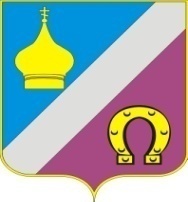                                   АДМИНИСТРАЦИЯНИКОЛАЕВСКОГО СЕЛЬСКОГО ПОСЕЛЕНИЯПОСТАНОВЛЕНИЕс.Николаевка    13.12.2016   года                                                                                             №169 О внесении изменений в постановление от 09.12.2014 года № 699  «О предоставлении сведений о доходах, расходах, об имуществе и  обязательствах имущественного характера»                     В соответствии с федеральными законами от 25.12.2008 № 273-ФЗ 
«О противодействии коррупции», от 02.03.2007 № 25-ФЗ «О муниципальной службе в Российской Федерации» и в связи с кадровыми изменениями Администрация Николаевского сельского поселения     постановляет:1. Внести изменения в постановление Администрации Николаевского сельского поселения от 09.12.2014 года № 699 « О предоставлении сведений о доходах, расходах, об имуществе и обязательствах имущественного характера», изложив приложение № 1 к постановлению в новой редакции согласно приложению.2. Постановление вступает в силу со дня его официального опубликования.3. Контроль за выполнением постановления возложить на главного специалиста Администрации Николаевского сельского поселения Левину О.Г.Глава АдминистрацииНиколаевского сельского поселения                                    М. В. Ткаченко                                                                                                                                                                 Приложениек постановлению АдминистрацииНиколаевского сельского поселения от 13.12 2016 г.   №169 Положениео предоставлении сведений о доходах, расходах, имуществе и обязательствах имущественного характера1. Сведения о своих доходах, об имуществе и обязательствах имущественного характера, а также о доходах, об имуществе и обязательствах имущественного характера своих супруги (супруга) и несовершеннолетних детей (далее сведения о доходах и имуществе) обязаны представлять:1.1. Глава  Администрации Николаевского сельского поселения, назначаемый по контракту, ежегодно, не позднее 30 апреля года, следующего за отчетным;1.2. Муниципальные служащие  Администрации Николаевского сельского поселения, замещающие должности муниципальной службы, включенные в перечень должностей муниципальной службы в Администрации Николаевского сельского поселения при назначении на которые, граждане и при замещении которых муниципальные служащие обязаны представлять сведения о своих доходах, расходах, об имуществе и обязательствах имущественного характера, а так же сведения о доходах, расходах, имуществе и обязательствах имущественного характера своих супруги (супруга) и несовершеннолетних детей, ежегодно не позднее 30 апреля года, следующего за отчетным;1.3.Лица, претендующие на замещение должности Главы Администрации Николаевского сельского поселения, указанной в пункте 1.1. пункта 1 настоящего Положения, при  наделении полномочиями по должности (назначении на должность);1.4. Лица, претендующие на замещение должностей муниципальной службы, указанных в подпункте 1.2. пункта 1 настоящего Положения, при  поступлении на муниципальную службу.2. Лица, указанные в подпунктах 1.1. и 1.2. пункта 1. настоящего Положения, обязаны представлять сведения о своих расходах, а также о расходах своих супруги (супруга) и несовершеннолетних детей по каждой сделке по приобретению земельного участка, другого объекта недвижимости, транспортного средства, ценных бумаг, акций (долей участия, паев в уставных (складочных) капиталах организаций), если сумма сделки превышает общий доход данного лица и его супруги (супруга) за три последних года, предшествующих совершению сделки, и об источниках получения средств, за счет которых совершена сделка (далее - сведения о расходах).3. Лица, указанные в подпунктах 1.1, 1.2  пункта 1. настоящего Положения, представляют  ежегодно:а) сведения о своих доходах, полученных за отчетный период  (1 января по 31 декабря) от всех источников (включая  денежное вознаграждение, пенсии, пособия, иные выплаты), а так же сведения об имуществе, принадлежащем ему на праве собственности, и о своих обязательствах имущественного характера по состоянию на конец отчетного периода;б)  сведения о доходах супруги (супруга) и несовершеннолетних детей, полученных за отчетный период (1  января по 31 декабря) от всех источников (включая заработную плату, пенсии, пособия, иные выплаты), а так же сведения об имуществе, принадлежащем  им на праве собственности, и об их обязательствах имущественного характера по состоянию на конец отчетного периода;в) сведения о  своих расходах  по каждой сделке по приобретению за отчетный период (с 1 января по 31 декабря) земельного участка, другого объекта недвижимости, транспортного средства,  ценных бумаг, акций (долей участия, паев в уставных (складочных) капиталах организаций);г) сведения о расходах своих супруга (супруги) и несовершеннолетних детей по каждой сделке по приобретению за отчетный период (с 1 января по 31 декабря) земельного участка, другого объекта недвижимости, транспортного средства, ценных бумаг, акций (долей участия, паев в уставных (складочных) капиталах организаций);в) сведения об источниках  получения средств, за счет которых совершены сделки, указанные в подпунктах «в» и «г» пункта 3 Положения.4. Лица, указанные в подпунктах 1.3 и 1.4 пункта 1 настоящего Положения предоставляют при наделении полномочий по должности Главы Администрации Николаевского сельского поселения, при поступлении на муниципальную службу:а)  сведения о своих доходах, полученных от всех источников (включая доходы по  прежнему месту работы  или месту  замещения выборной должности, пенсии, пособия, иные выплаты) за календарный год, предшествующий году подачи документов для замещения должности Главы Администрации Николаевского сельского поселения, должности муниципальной службы, а так же сведения об имуществе, принадлежащем ему на праве собственности, и о своих обязательствах имущественного характера  по состоянию на первое  число месяца, предшествующего месяцу подачи документов для замещения должности Главы Администрации Николаевского сельского поселения, должности муниципальной службы (на отчетную дату);б)  сведения о доходах супруга (супруги)  и несовершеннолетних детей, полученных от всех источников  (включая заработную плату, пенсии, иные выплаты) за календарный год, предшествующий году подачи гражданином документов для замещения должности Главы Администрации Николаевского сельского поселения, должности муниципальной службы, а так же сведения об имуществе, принадлежащем им на праве собственности, и об их обязательствах имущественного характера по состоянию на первое число  месяца, предшествующему месяцу подачи гражданином документов для замещения  должности Главы Администрации Николаевского сельского поселения, должности муниципальной службы (на отчетную дату).5. Сведения о доходах, расходах, имуществе и обязательствах имущественного характера предоставляются    в кадровую службу Администрации Николаевского сельского поселения.6. В случае, если гражданин, претендующий на замещение должности Главы Администрации Николаевского сельского поселения или замещение должности муниципальной службы, обнаружили, что в представленных ими сведениях о доходах, об имуществе и обязательствах имущественного характера не отражены или не полностью отражены какие-либо сведения, либо имеются ошибки, они вправе представить уточненные сведения в течение одного месяца со дня представления сведений, в соответствии с пунктом 1 настоящего Положения.Глава Администрации Николаевского сельского поселения, муниципальные служащие   Администрации Николаевского сельского поселения могут представить уточненные сведения в течение одного месяца после окончания срока, указанного в подпунктах 1.1. и 1.2. пункта 1 настоящего Положения.7.  Порядок проверки достоверности и полноты сведений о доходах и об имуществе, представляемых лицами, указанными в подпунктах 1.2, 1.3 и 1.4. пункта 1. настоящего Положения, сведений, представляемых в соответствии с законодательством лицами, указанными подпункте 1.3 и 1.4. пункта 1. настоящего Положения, соблюдения лицами, указанными в подпункте 1.3 пункта 1. настоящего Положения, ограничений и запретов, требований о предотвращении или об урегулировании конфликта интересов, исполнения ими обязанностей, установленных Федеральным законом "О противодействии коррупции" и другими нормативными правовыми актами Российской Федерации, Ростовской области, осуществляется в соответствии с нормативными правовыми актами Правительства Ростовской области.8. Порядок принятия решения об осуществлении контроля за расходами в отношении лиц, указанных в подпунктах 1.1.  и 1.2. пункта 1. настоящего Положения, порядок проверки достоверности и полноты сведений о расходах, представляемых лицами, указанными в подпункте 1.2. пункта 1. настоящего Положения осуществляется в соответствии с нормативными правовыми актами Правительства Ростовской области.9. Сведения о доходах, расходах, об имуществе  и обязательстве  имущественного характера, представляемые  в  соответствии с настоящим Положением  гражданином и муниципальным  служащим, являются  сведениями  конфиденциального характера, если федеральным законом  они не отнесены к сведениям, составляющим государственную тайну. Эти сведения предоставляются  Главе Администрации Николаевского сельского поселения.10. Сведения о доходах, расходах, об имуществе  и обязательстве  имущественного характера, представляемые  в  соответствии с настоящим Положением  гражданином и муниципальным  служащим в соответствии с порядком, утвержденным Указом Президента Российской Федерации от 8 июля 2013 г. № 613 «Вопросы противодействия коррупции», размещаются на официальном сайте Администрации Николаевского сельского поселения,  а в случае отсутствия этих сведений на официальном сайте – предоставляются средствам массовой информации для опубликования по их запросам.11.  Муниципальные  служащие, в должностные обязанности  которых входит работа со  сведениями о доходах,  расходах, об  имуществе  и обязательствах  имущественного характера, виновные в их  разглашении  или использовании в целях, не предусмотренных  законодательством  Российской Федерации, несут ответственность в соответствии с законодательством  Российской Федерации.12. Сведения о доходах, расходах, об имуществе  и обязательствах  имущественного  характера, представленные  в соответствии с настоящим  Положением гражданином или муниципальным  служащим, указанным в подпунктах 1.1, 1.2, 1.3, и 1.4.,  при назначении на должность  муниципальной службы, а также представляемые  муниципальным  служащим ежегодно, и информация о результатах  проверки  достоверности и полноты этих  сведений  приобщаются  к личному делу  муниципального служащего.В случае если гражданин  или муниципальный служащий, указанный в  подпунктах 1.1, 1.2. представившие в кадровую  службу  Администрации  Николаевского сельского поселения справки о своих доходах, об имуществе и обязательствах  имущественного характера своих супруги (супруга) и  несовершеннолетних детей, не  был наделен полномочиями  по должности Главы Администрации Николаевского сельского поселения (назначен на указанную должность), не был назначен на  должность муниципальной службы, эти  справки возвращаются им  по  их письменному заявлению  вместе с другими документами.13. В случае непредставления или представления заведомо ложных  сведений о доходах, об имуществе и  обязательствах  имущественного характера  гражданин, претендующий на замещение должности Главы Администрации Николаевского сельского поселения, и лицо,   замещающее  должность Главы Администрации Николаевского сельского поселения, а так же лицо, замещающее должность муниципальной службы, несут ответственность в соответствии с законодательством Российской Федерации.Главный специалист                                                                                                О. Г. Левина«О предоставлении сведений о доходах, расходах, об имуществе и обязательствах имущественного характера»N п/пВид доходаВеличина дохода <4> (руб.)1231Доход по основному месту работы2Доход от педагогической и научной деятельности3Доход от иной творческой деятельности4Доход от вкладов в банках и иных кредитных организациях5Доход от ценных бумаг и долей участия в коммерческих организациях6Иные доходы (указать вид дохода):61)62)63)7Итого доход за отчетный периодN п/пВид приобретенного имуществаСумма сделки (руб.)Источник получения средств, за счет которых приобретено имуществоОснование приобретения <6>123451Земельные участки:11)12)13)2Иное недвижимое имущество:21)22)23)3Транспортные средства:31)32)33)4Ценные бумаги:41)42)43)N п/пВид и наименование имуществаВид собственности <7>Местонахождение (адрес)Площадь (кв. м)Основание приобретения и источник средств <8>Основание приобретения и источник средств <8>12345661Земельные участки <9>:11)12)2Жилые дома, дачи:21)22)3Квартиры:31)32)4Гаражи:41)42)5Иное недвижимое имущество:51)52)N п/пВид, марка, модель транспортного средства, год изготовленияВид собственности <10>Место регистрации12341Автомобили легковые:11)12)2Автомобили грузовые:21)22)3Мототранспортные средства:31)32)4Сельскохозяйственная техника:41)42)5Водный транспорт:51)52)6Воздушный транспорт:61)62)7Иные транспортные средства:71)72)N п/пНаименование и адрес банка или иной кредитной организацииВид и валюта счета <11>Дата открытия счетаОстаток на счете <12> (руб.)Сумма поступивших на счет денежных средств <13> (руб.)123456123N п/пНаименование и организационно-правовая форма организации <14>Местонахождение организации (адрес)Уставный капитал <15> (руб.)Доля участия <16>Основание участия <17>12345612345N п/пВид ценной бумаги <18>Лицо, выпустившее ценную бумагуНоминальная величина обязательства (руб.)Общее количествоОбщая стоимость <19> (руб.)123456123N п/пВид имущества <21>Вид и сроки пользования <22>Основание пользования <23>Местонахождение (адрес)Площадь (кв. м)123456123N п/пСодержание обязательства <25>Кредитор (должник) <26>Основание возникновения <27>Сумма обязательства/размер обязательства по состоянию на отчетную дату <28> (руб.)Условия обязательства <29>1234561/2/3/